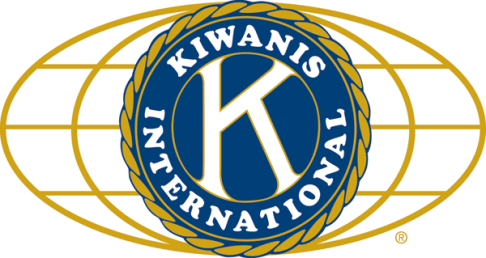 	LUNCH: Chicken fajitas, pinto beans, cookies.   	.		SONG: The Star-Spangled Banner, led by Roger S 			Invocation: Jack G.ANNOUNCEMENTS, EVENTS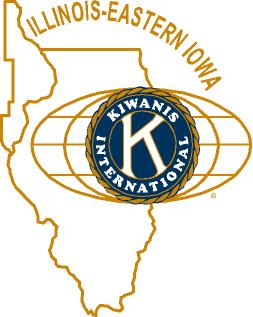 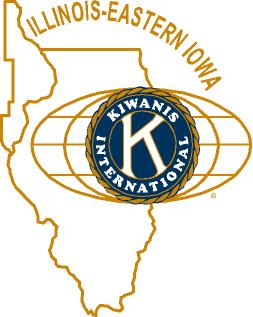 	and OPPORTUNITITESNext Interclub: August 9 at the Open Door Aktion Club in Sandwich, at the Sandwich VFW.  ICYMI: Slate of Officers:  Directors: 2019 class: Dick Dowen, Alex Wilson, Dawn Littlefield, Misty Haji-Sheik, Bill Finucane. 2018 class: Toney Xidis, Tony Chulick, Jack Goodrich, Colleen Bredeson.  Prez: Roger Seymore, Prez-elect: Sue Doubler, VP: Jennie Cummings, Treasurer: Bill Cummings, Ass’t Treasurer: Al Mueller, Secretary: Ken Doubler, Ass’t Sec’y: Jerry Wahlstrom, Imm. Past Prez:  Bob Higgerson.  Moved by Norm Schaeffer, seconded by Jack Goodrich, accepted unanimously.First Midwest has sent us another new member! Sarah Romero has joined us.The Chronicle had an article about Beanzie and the bike path.  Former Kiwanian Carl Heinisch noted that the article didn’t do a good enough job highlighting our contributions over the past decades.  We need to do a better job publicizing this.Team Beanzie.  The big day was July 15.  We had 503 registrations.  Meeting: Thursday, July 19, at 3:30 pm, at Twins. Let Sue know about your Beanzie hours.  We’re doing Meals on Wheels this month.  M, T, Th, F.  Don’t forget your date! A collection for a VAC MOW bag (embroidered with Amy’s name) is ongoing.  See Sue.There is a Trivia Contest fundraiser at Oak Crest, Saturday, August 4 at 7pm.  $10/player, teams of 6, for the benefit of the DeKalb Area Retirement Center.  If you want to practice for that, there is a Trivia Contest fundraiser for your editor’s campaign July 28 at 6pm at Sorrento’s $75 includes dinner.Committee Signups are happening!
Also, the Elwoods have invited us to their house tonight at 6:30, to listen to music.By special request, a link for your consideration:https://finance.yahoo.com/news/dominos-pizza-unveils-u-s-infrastructure-project-filling-potholes-130802630.htmlPerhaps this is something we can do in DeKalb…PoP BoxNo poop to pop today.   	    PROGRAM          Bob and Phyllis Johnson presented about corn pickers.  They started off with a video montage of corn, to the tune of the Big Bang Theory theme song (the final image, coinciding with “Big Bang” was, of course, popcorn). Bob and Phyllis wrote the book (literally) on corn pickers. Bob related how a wagon of corn just smells better than corn from binders and combines. Some big names in the beginning of farm equipment in our area are Deere, McMormick, and DeKalb County’s Marsh brothers. The “birth” phase of corn pickers was from 1850 (E. Quincy) to 1890. By 1870 the contraptions actually began to look like what we’d recognize as a corn picker.  From 1890-1930 they became really popular, but over the next 40 years combines became the state of the art.  Recently corn pickers are mostly of interest to collectors. Bob shared some stories about the connections people have had with pickers (Bob’s love of the topic was readily evident). They’ve got a collection that currently numbers 25 corn pickers.For more info, or to order a book, visit http://www.CornPickerBook.com. Quote for the DayDilbert:  I’m obsessed with inventing a perpetual motion machine.  Most scientists think it’s impossible, but I have something they don’t.Dogbert: A lot of spare time?Dilbert: Exactly.Scott AdamsUPCOMING PROGRAMS: (Why not invite a guest? – that could also mean a prospective member!)	July 	25	Forge Brew House			N. 6th St., DeKalb (just north of the RR)	Aug	  1	Board Meeting			@ the Lincoln Inn	Aug 	  8	DAHA Barn Tour			Bob Myers	Aug	15	NIU 2018 Sports Preview		Sean Frazier	Aug	22	DeKalb Police Dept			Officer Kelly Sullivan	Aug 	29	5th Wednesday			Committee DayToday’s Attendance:				31Kish Kiwanians (including newest member, Sarah Romero)  0Big Wig:   0K Family:   2Outside Speakers: Bob and Phyllis33TOTAL (meals)